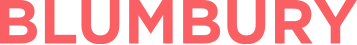 DERECHOS DE ARCOAcceso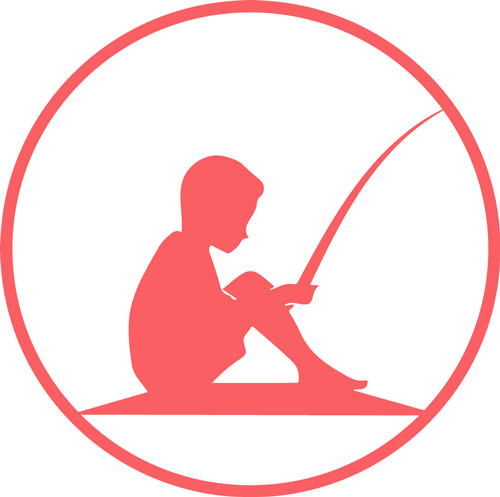 DERECHOS DE ARCO1. DERECHOS DE ACCESO
1.1. Datos del Responsable del Fichero
- Nombre Comercial: Blumbury - NIF: 47729499Z- Domicilio: Ronda Sant Pere, 16 - 08010 Barcelona, España.- Correo electrónico de contacto: hola@blumbury.com	Correo electrónico para Protección de Datos: dpo@blumbury.com	Teléfono: (34) 93 023 85 051.2. Datos del Interesado o Representante Legal
- Nombre ______________________- NIF: ______________________- Domicilio: ______________________- Correo electrónico de contacto: ______________________	Teléfono: ______________________Acompaña copia NIE/DNI/NIF, por medio del presente escrito ejerce el derecho de acceso, de conformidad con lo previsto en el artículo 15 del Reglamento (UE) 2016/679 del Parlamento Europeo y del Consejo, de 27 de abril de 2016, relativo a la protección de las personas físicas en lo que respecta al tratamiento de datos personales y a la libre circulación de estos datos, y en consecuencia, : 1.3 SOLICITA,
Que se le facilite gratuitamente el derecho de acceso a sus ficheros en el plazo máximo de un mes a contar desde la recepción de esta solicitud, y que se remita por correo la información a la dirección arriba indicada en el plazo de diez días a contar desde la resolución estimatoria de la solicitud de acceso. Asimismo, se solicita que dicha información comprenda, de modo legible e inteligible, los datos de base que sobre mi persona están incluidos en sus ficheros, los resultantes de cualquier elaboración, proceso o tratamiento, así como el origen de los mismos, los cesionarios y la especificación de los concretos usos y finalidades para los que se almacenaron. Para que así conste, el interesado firma:
En ___________________ a _____de _____________de 20____FIRMA:Interesado / Representante Legal